      INFORMACJE DLA RODZICÓW UCZNIÓW KLAS I 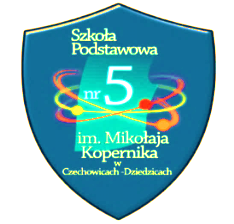         W ROKU SZKOLNYM 2021/2022  Szanowni  Państwo,    w związku z bieżącą sytuacją epidemiologiczną i koniecznością 
   ograniczenia wchodzenia na teren szkoły osób z poza obiektu  
   przekazujemy następujące informacje:Do klas I  zapisanych mamy  25 uczniów.Organizujemy 1 klasę, która będzie chodziła cały rok na 1 zmianę Wychowawcą klasy 1a będzie Pani Izabela Wojtasik Aktualizacja danych - jeśli od momentu złożenia dokumentów w szkole zaszły istotne zmiany w danych osobowych rodziny prosimy o przekazanie informacji wychowawcy klasy na pierwszym zebraniu ( początek września).Jeśli dziecko ma opinię lub orzeczenie wystawione przez Państwową Poradnię Psychologiczno- Pedagogiczną prosimy o dostarczenie dokumentu (jeszcze przed rozpoczęciem roku szkolnego) do sekretariatu szkoły, celem przygotowania dla ucznia odpowiedniej pomocy i zajęć dodatkowych. Świetlicapraca świetlicy  – od 7.00  do 16.00               obiady 4 zł 
      Warunkiem przyjęcia dziecka na świetlicę oraz zapisania na obiady jest wypełnienie
      odpowiednich kart zapisu ( karty do pobrania w dniu rozpoczęcia roku szkolnego 
      u nauczyciela świetlicy) Załączniki do regulaminu będą Państwo
      podpisywać  bezpośrednio w szkole przy spotkaniu z wychowawcą  świetlicy.   Obiady wydawane  będą podczas trzech  20 min. przerw obiadowych .Podręczniki – będą  wypożyczone dzieciom  na rok szkolny, do zwrotu na koniec roku szkolnego. Bardzo prosimy o ich oprawienie, ponieważ będą jeszcze wypożyczane
następnym dzieciom klas I. Na pierwszych zebraniach – rodzice zostaną zapoznani  
z  Regulaminem wypożyczenia podręczników  i  złożą potwierdzenia odbioru.        Materiały ćwiczeniowe uczniowie otrzymają na własność.
8.   Wyprawka – zaproponowana przez nauczyciela -  załącznik 9.   Gimnastyka korekcyjna – zapis dziecka odbywa się na podstawie zaświadczenia 
      od lekarza, które rodzic musi dostarczyć wychowawcy klasy na początku roku szkolnego.
      Na tej podstawie  nauczyciele prowadzący zajęcia ustalają  grupy. 
      Zajęcia ze względu na braki lokalowe, ale także na mieszane grupy dzieci  będą się
      odbywały w godzinach popołudniowych , nie zawsze zaraz po lekcjach.
      Gimnastyka jest nieodpłatna. 10. Rozpoczęcie roku szkolnego –    Informacja na ten temat znajdzie się w ostatnim
      tygodniu wakacji na stronie internetowej  szkoły. 11. Ubezpieczenie uczniów  – ubezpieczenie dziecka  jest nieobowiązkowe, 
      rodzic indywidulanie ubezpiecza dziecko w każdej wybranej przez siebie firmie.     12. W pierwszym dniu pobytu uczniów w szkole zostaną im przydzielone szafki. 
      Bardzo prosimy aby po otrzymaniu kluczyka dorobić klucz zapasowy( a najlepiej 2).Szanowni Państwo,ponieważ sytuacja jest nadal dosyć dynamiczna i trudno przewidzieć jakie będą decyzje 
w sprawie funkcjonowania szkoły od września, powyższe ustalenia mogą ulec zmianie 
o czym będziemy Państwa informowali poprzez stronę szkoły.  Z poważaniem Dyrektor SP 5 Alicja Łach